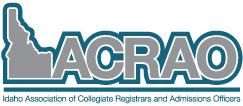 Idaho Association of Collegiate Registrars and Admissions Officers Board MeetingJanuary 11, 2018 9:00 a.m. College of Western Idaho NCABBoard MembersAgenda ItemsIACRAO conference 2018 IACRAO Diversity Representative – make sure we include in the planning session Planning meeting today! Higher Education Tour February 12-March 23Legislators in attendance Friday, February 23rd at both Caldwell and Middleton HS Infographic – what to include? Media news story to promote awareness of tour? Could we invite media students to come and film at certain schools to create a video for the nextstepsidaho.gov website? Magazine distribution- what’s the plan? Video updates Scanner technology meeting With Admissions staff Monday, January 29th at 11 a.m. Need to schedule for high school counselors This may be too late for this year, but if so, we can start working on approval for next year. Website updatesConsolidate calendars? Directories- how should we do this so the counselors are responsible to update on their own? Google forms? Ashley Larson, Idaho State University, Admissions ChairDan Guthrie, College of Southern Idaho, Past-PresidentAubi Crabtree, Idaho State University, Secretary/TreasurerCorinne Mccullough, Idaho State University, Technology ChairKatie Price, Boise State University, PresidentDana Gaudet, Idaho State University, OSBE RepresentativeSamantha Grapes, College of Western Idaho, Registrar ChairGreg Franz, College of Idaho, President-Elect